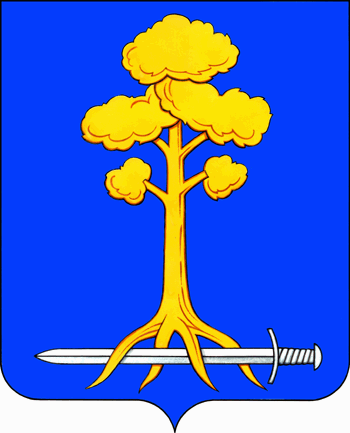 МУНИЦИПАЛЬНОЕ ОБРАЗОВАНИЕСЕРТОЛОВОВСЕВОЛОЖСКОГО МУНИЦИПАЛЬНОГО РАЙОНАЛЕНИНГРАДСКОЙ ОБЛАСТИАДМИНИСТРАЦИЯП О С Т А Н О В Л Е Н И Е28 января 2021 г.                                                                                	№ 33г. СертоловоОб утверждении Порядка разработки, корректировки, осуществления мониторинга реализации и оценкикачества прогноза социально-экономического развития муниципального образования Сертолово Всеволожского муниципального района Ленинградской области на среднесрочный периодВ соответствии со ст. 173 Бюджетного кодекса Российской Федерации, Федеральным законом Российской Федерации от 06.10.2003 №131-ФЗ                       «Об общих принципах организации местного самоуправления в Российской Федерации», Федеральным законом Российской Федерации от 28.06.2014 №172-ФЗ «О стратегическом планировании в Российской Федерации», постановлением Правительства Российской Федерации от 25.06.2015 №631             «О порядке государственной регистрации документов стратегического планирования и ведения федерального государственного реестра документов стратегического планирования», Уставом муниципального образования Сертолово Всеволожского муниципального района Ленинградской области (далее - МО Сертолово), Положением об администрации МО Сертолово, Положением                о бюджетном процессе в МО Сертолово, утвержденным решением совета депутатов МО Сертолово от 03.07.2012 №27, администрация МО СертоловоПОСТАНОВЛЯЕТ:1. Утвердить Порядок разработки, корректировки, осуществления мониторинга реализации и оценки качества прогноза социально-экономического развития муниципального образования Сертолово Всеволожского муниципального района Ленинградской области на среднесрочный период согласно приложению к настоящему постановлению.2. Признать утратившим силу постановление администрации                             МО Сертолово от 23.06.2008 №147 «О порядке разработки прогноза социально-экономического развития МО Сертолово Ленинградской области».3. Настоящее постановление вступает в силу после его официального опубликования (обнародования) в газете «Петербургский рубеж» и на официальном сайте администрации МО Сертолово (http://mosertolovo.ru)». 4. Контроль за исполнением настоящего постановления возложить на заместителя главы администрации по финансам и экономике - председателя комитета финансов и экономики, Карачёву И.В.Глава администрации					                 Ю.А. ХодькоПРИЛОЖЕНИЕк постановлению администрацииМО Сертоловоот 28.01.2021 года № 33Порядокразработки, корректировки, осуществления мониторинга реализации и оценки качества прогноза социально-экономического развития муниципального образования Сертолово Всеволожского муниципального района Ленинградской области на среднесрочный период1. Общие положения1.1. Настоящий Порядок определяет сроки, показатели прогноза социально-экономического развития муниципального образования Сертолово Всеволожского муниципального района Ленинградской области на среднесрочный период (далее - прогноз, МО Сертолово), порядок формирования, методику расчета показателей, порядок осуществления мониторинга реализации и оценки качества прогноза.1.2. В настоящем Порядке используются следующие понятия:прогноз - документ стратегического планирования, содержащий систему представлений о направлениях и об ожидаемых результатах социально-экономического развития муниципального образования на очередной финансовый год и на плановый период;уполномоченный орган администрации МО Сертолово в сфере прогнозирования и стратегического планирования социально-экономического развития МО Сертолово - отдел экономики комитета финансов и экономики администрации МО Сертолово (далее - уполномоченный орган);участники разработки прогноза - структурные подразделения администрации МО Сертолово, предприятия и организации, расположенные на территории муниципального образования;прогнозный период - период, на срок которого разрабатывается прогноз, но не менее 3-х лет;отчетный период - период, с которым производится сравнение отчетных показателей прогноза;остальные понятия применяются в том же значении, что и в Федеральном законе от 28.06.2014 № 172-ФЗ «О стратегическом планировании в Российской Федерации».1.3. Прогноз разрабатывается в соответствии со статьей 173 Бюджетного кодекса Российской Федерации, является основой для составления проекта бюджета МО Сертолово и документом, представляемым в совет депутатов                 МО Сертолово одновременно с проектом решения о бюджете МО Сертолово                       на очередной финансовый год и плановый период. Прогноз разрабатывается путем уточнения параметров планового периода и добавления параметров второго года планового периода.1.4. Прогноз ориентируется на потребности составления проекта бюджета МО Сертолово на очередной финансовый год и плановый период, определяет направления и ожидаемые результаты социально-экономического развития МО Сертолово в среднесрочной перспективе, формирует единую основу для корректировки муниципальных программ и иных программно-плановых документов МО Сертолово.1.5. Прогноз разрабатывается в виде отдельного документа стратегического планирования каждый год на срок продолжительностью не менее трех лет на основе прогноза социально-экономического развития Российской Федерации на среднесрочный период, прогноза социально-экономического развития Ленинградской области на среднесрочный период, итогов социально-экономического развития МО Сертолово за предыдущий год, планов (прогнозов) производственной (финансово-хозяйственной) деятельности наиболее значимых предприятий и организаций, расположенных на территории МО Сертолово,                   на среднесрочную перспективу.1.6. Изменение прогноза в ходе составления или рассмотрения проекта бюджета МО Сертолово на очередной финансовый год и плановый период влечет за собой изменение основных характеристик проекта бюджета муниципального образования.2. Разработка прогноза2.1. Разработка прогноза осуществляется на основе единой методологии и                    в соответствии с методическими рекомендациями, разработанными Министерством экономического развития Российской Федерации и Комитетом экономического развития и инвестиционной деятельности Ленинградской области.2.2. Исходной базой прогноза являются:- сценарные условия функционирования экономики Российской Федерации, основные параметры прогноза социально-экономического развития Ленинградской области на текущий и плановый периоды;- основные статистические показатели социально-экономического развития МО Сертолово за предыдущий период; - предварительные итоги социально-экономического развития                            МО Сертолово за истекший период текущего финансового года;- информация территориального органа Федеральной службы государственной статистики, вышестоящих органов власти;- основные показатели деятельности предприятий и организаций, осуществляющих свою экономическую деятельность на территории                          МО Сертолово за истекший период и перспективы их развития в прогнозном периоде;- отчетные данные, прогнозные материалы и показатели структурных подразделений администрации МО Сертолово;- дефляторы по видам экономической деятельности, утвержденные Правительством Российской Федерации и Правительством Ленинградской области.2.3. Полномочия уполномоченного органа и участников разработки прогноза.2.3.1. Уполномоченный орган:- организует в соответствии с возложенными на него полномочиями работу по разработке прогноза;- осуществляет методическое руководство и координацию деятельности участников разработки прогноза;- обеспечивает организацию и проведение общественного обсуждения проекта прогноза в соответствии с действующим законодательством;- обеспечивает обязательную государственную регистрацию прогноза путем его размещения в федеральной информационной системе стратегического планирования государственной автоматизированной информационной системы «Управление» (далее - ГАС «Управление»); - обеспечивает размещение прогноза на официальном сайте администрации МО Сертолово в информационно-телекоммуникационной сети «Интернет»;- разрабатывает предложения по внесению изменений и дополнений в настоящий Порядок;- регулирует иные отношения, возникающие между субъектами прогнозирования, по вопросам разработки прогноза.2.3.2. Участники разработки прогноза в целях обеспечения разработки прогноза:- обеспечивают своевременное предоставление запрашиваемой информации в уполномоченный орган и формирование основных показателей прогноза в соответствии с направлениями их деятельности в установленные сроки;- осуществляют мониторинг отдельных показателей социально-экономического развития МО Сертолово в соответствии с направлениями их деятельности;- назначают из числа своих работников лиц, ответственных за подготовку информации для прогноза по соответствующим разделам системы прогнозных показателей.2.4. Разработка прогноза осуществляется в следующем порядке:2.4.1. Основанием для начала разработки прогноза является распоряжение администрации МО Сертолово о разработке прогноза (далее - распоряжение).2.4.2. Проект распоряжения разрабатывается уполномоченным органом в срок не позднее 1 июля текущего календарного года. 2.4.3. Уполномоченный орган в 3-дневный срок после получения                    от администрации МО «Всеволожский муниципальный район» Ленинградской области перечня данных, необходимых для разработки прогноза, направляет письма-запросы о предоставлении информации участникам разработки прогноза.2.4.4. Участники разработки прогноза на основе имеющихся отчетных данных, анализа сложившейся ситуации в экономике и социальной сфере               МО Сертолово, тенденции их развития, заполняют направленные в их адрес формы прогноза по отдельным отраслям экономики и социальной сферы.2.4.5. Участники разработки прогноза, в течение 10 рабочих дней со дня поступления в их адрес писем-запросов, предоставляют в уполномоченный орган информационно-аналитические материалы по прогнозу на бумажном и электронном носителе. Информационно-аналитические материалы, предоставляемые участниками разработки прогноза, должны содержать:1) таблицы, содержащие показатели развития отрасли за предшествующий финансовый год, ожидаемые показатели текущего финансового года и прогнозные показатели на очередной финансовый год и плановый период;2) пояснительные записки к таблицам, содержащие:- краткий анализ достигнутого уровня значений показателей, описание основных тенденций их изменений за период, предшествующий прогнозному периоду, анализ факторов, оказывающих влияние на сложившиеся тенденции развития отрасли;- обоснование наиболее вероятных тенденций динамики показателей прогнозного периода, с указанием комплекса необходимых мер, принятие и реализация которых позволит изменить негативные или укрепить позитивные тенденции развития отрасли;- основные проблемные вопросы развития отрасли, сдерживающие социально-экономическое развитие МО Сертолово.В случае предоставления информационно-аналитических материалов по прогнозу, не соответствующих требованиям настоящего Порядка, уполномоченный орган в течение 5 рабочих дней направляет участникам разработки прогноза письма с указанием оснований для возврата материалов. Срок предоставления участниками разработки прогноза ответа не должен превышать 5 рабочих дней со дня получения письма от уполномоченного органа.При необходимости получения дополнительной информации или разъяснений по предоставленным информационно-аналитическим материалам по прогнозу, уполномоченный орган направляет письма-запросы участникам разработки прогноза. Срок предоставления участниками разработки прогноза дополнительной информации не должен превышать 5 рабочих дней со дня получения письма.2.4.6. Прогноз разрабатывается после получения от участников разработки прогноза, вышестоящих органов власти, органов государственной статистики исходных данных, прогноза социально-экономического развития Ленинградской области, индексов производства, индексов-дефляторов и других данных в сроки, установленные распоряжением администрации МО Сертолово о разработке проекта бюджета МО Сертолово на очередной финансовый год и плановый период.2.4.7. Уполномоченный орган обобщает информационно-аналитические материалы по разделам (показателям) прогноза и на их основе разрабатывает проект прогноза. 2.5. Прогноз разрабатывается в базовом варианте и характеризует основные тенденции и параметры развития экономики МО Сертолово в условиях изменения внешних и внутренних условий.Стоимостные показатели прогнозируемого периода рассчитываются с учетом изменения ценовых параметров (в сопоставимых ценах): динамики индексов цен и индексов-дефляторов цен.2.6. Прогноз формируется из двух разделов. Первый раздел включает таблицу со значениями прогнозируемых показателей, отражающих предполагаемое состояние МО Сертолово по важнейшим направлениям развития (демография, промышленность, инвестиции и пр.). При определении значений прогнозируемых показателей учитываются перспективы производственной (финансово-хозяйственной) деятельности наиболее значимых предприятий и организаций, расположенных на территории                         МО Сертолово и вносящих существенный вклад в развитие муниципального образования.При определении значений прогнозируемых показателей учитываются мероприятия, предусмотренные муниципальными программами. Шаблон таблицы первого раздела «Основные показатели прогноза социально-экономического развития» утверждается Правительством Ленинградской области.Второй раздел включает пояснительную записку, обосновывающую значения прогнозируемых показателей. В пояснительную записку включаются:- оценка достигнутого уровня социально-экономического развития             МО Сертолово;- характеристика условий социально-экономического развития                        МО Сертолово в среднесрочном периоде, включая основные показатели демографического и экономического развития;- оценка внешних факторов и ограничений экономического роста                    МО Сертолово на среднесрочный период;- основные проблемные вопросы развития МО Сертолово, сдерживающие их социально-экономическое развитие.3. Общественное обсуждение, одобрение,регистрация и опубликование прогноза3.1. Разработанный проект прогноза подлежит обязательному общественному обсуждению в установленном нормативным правовым актом МО Сертолово порядке по общественному обсуждению документов стратегического планирования.3.2. Прогноз одобряется администрацией МО Сертолово одновременно            с принятием решения о внесении в совет депутатов МО Сертолово проекта бюджета МО Сертолово на очередной финансовый год и на плановый период.3.3. Уполномоченный орган представляет разработанный проект прогноза с пояснительной запиской и с проектом нормативного правового акта для рассмотрения и одобрения главе администрации МО Сертолово не позднее чем за 3 недели до установленного Бюджетным кодексом Российской Федерации дня внесения администрацией МО Сертолово на рассмотрение и утверждение в совет депутатов МО Сертолово проекта решения о бюджете МО Сертолово на очередной финансовый год и плановый период.3.4. В 3-дневный срок после рассмотрения и одобрения администрацией МО Сертолово прогноза уполномоченный орган направляет прогноз в бюджетный отдел комитета финансов и экономики администрации                              МО Сертолово для представления главе администрации МО Сертолово в составе документов и материалов, подлежащих внесению в совет депутатов                         МО Сертолово одновременно с проектом решения о бюджете МО Сертолово на очередной финансовый год и плановый период. 3.5. Прогноз подлежит обязательной государственной регистрации                                       в ГАС «Управление» в порядке и сроки, установленные Правительством Российской Федерации, с учетом требований законодательства Российской Федерации и Ленинградской области.3.6. В 10-дневный срок после рассмотрения и одобрения администрацией МО Сертолово прогноза уполномоченный орган доводит его до сведения заинтересованных структурных подразделений администрации                        МО Сертолово и других участников стратегического планирования, а также размещает прогноз в электронной форме на официальном сайте администрации МО Сертолово в информационно-телекоммуникационной сети «Интернет».4. Корректировка, мониторинг реализации иоценка качества прогноза4.1. Мониторинг реализации прогноза ежегодно осуществляется уполномоченным органом в целях выявления отклонений фактических значений показателей от показателей, утвержденных в прогнозе.4.2. Мониторинг реализации прогноза осуществляется на основе данных официального статистического наблюдения, а также иной информации, представляемой структурными подразделениями администрации МО Сертолово, путем обобщения информации о социально-экономическом развитии МО Сертолово и оценки достижения показателей социально-экономического развития муниципального образования в отчетном году.4.3. По итогам обобщения уполномоченный орган ежегодно в срок                     до 20 марта года, следующего за отчетным, представляет главе администрации МО Сертолово и размещает на официальном сайте администрации                             МО Сертолово в информационно-телекоммуникационной сети «Интернет» ежегодный Отчет об итогах социально-экономического развития МО Сертолово, содержащий следующие показатели и характеристики за отчетный год:а) оценка степени достижения утвержденных показателей прогноза;б) оценка влияния внутренних и внешних условий на достижение показателей;в) оценка уровня социально-экономического развития муниципального образования.Отчет об итогах социально-экономического развития МО Сертолово представляется в качестве отчета по прогнозу в ГАС «Управление» в установленные законодательством сроки.4.4. Оценка качества разработки прогноза осуществляется уполномоченным органом ежегодно в срок до 25 марта года, следующего за отчетным.4.4.1. В целях оценки качества ключевыми показателями прогноза являются следующие показатели:1) численность населения (на 1 января года), человек;2) отгружено товаров собственного производства, выполнено работ и услуг собственными силами по промышленным видам деятельности,                         млн. рублей;3) общая площадь жилых помещений, приходящаяся в среднем на одного жителя, кв. м общей площади на 1 человека;4) доходы бюджета, млн. рублей;5) расходы бюджета, млн. рублей;6) среднесписочная численность работников крупных и средних предприятий и организаций, человек;7) среднемесячная номинальная начисленная заработная плата работников крупных и средних предприятий и организаций, рублей.4.4.2. Оценка качества осуществляется путем расчета среднего отклонения отчетных значений ключевых показателей от прогнозных значений, рассчитанных на отчетный год, с применением следующих формул:Формула расчета отклонения от прогнозного значения для показателей, которые определяются в рублях или количестве человек (иных натуральных единицах), представлена в следующем виде:4.4.3. В качестве критериев оценки качества прогноза используется следующая градация оценки:если расчетное среднее отклонение отчетных значений ключевых показателей развития экономики от прогнозных значений:менее 20% - качество прогноза признается хорошим;от 20 до 50% - качество прогноза признается удовлетворительным;более 50% - качество прогноза признается неудовлетворительным.4.5. При необходимости, администрацией МО Сертолово по итогам рассмотрения информации, указанной в пункте 4.3. настоящего Порядка, в случае существенного отклонения параметров прогноза от фактических данных, а также в случае признания качества прогноза «удовлетворительным» или «неудовлетворительным», принимаются дополнительные меры по повышению качества прогноза.4.6. Результаты мониторинга контроля и оценки качества прогноза учитываются уполномоченным органом при разработке прогноза в следующем плановом периоде.(1)(1)где:где:- среднее отклонение отчетных значений ключевых показателей;- среднее отклонение отчетных значений ключевых показателей;- среднее отклонение отчетных значений ключевых показателей;- отклонение по i-му ключевому показателю;- отклонение по i-му ключевому показателю;- отклонение по i-му ключевому показателю;N- общее количество ключевых показателей прогноза, используемых для оценки качества прогноза.- общее количество ключевых показателей прогноза, используемых для оценки качества прогноза.- общее количество ключевых показателей прогноза, используемых для оценки качества прогноза.(2)(2)где:где:- фактическое значение i-го ключевого показателя за отчетный год;- фактическое значение i-го ключевого показателя за отчетный год;- фактическое значение i-го ключевого показателя за отчетный год;- прогнозное значение i-го ключевого показателя на год, утвержденное в нормативном правовом акте муниципального образования об одобрении прогноза на среднесрочный период.- прогнозное значение i-го ключевого показателя на год, утвержденное в нормативном правовом акте муниципального образования об одобрении прогноза на среднесрочный период.- прогнозное значение i-го ключевого показателя на год, утвержденное в нормативном правовом акте муниципального образования об одобрении прогноза на среднесрочный период.